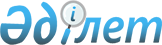 Об установлении повышенных на двадцать пять процентов должностных окладов и тарифных ставок специалистам в области здравоохранения, социального обеспечения, образования, культуры, спорта, ветеринарии и лесного хозяйства, являющимся гражданскими служащими и работающим в сельской местностиРешение маслихата Актюбинской области от 17 августа 2016 года № 51. Зарегистрировано Департаментом юстиции Актюбинской области 15 сентября 2016 года № 5074.
      Сноска. Заголовок решения – в редакции решения маслихата Актюбинской области от 24.12.2021 № 110 (вводится в действие по истечении десяти календарных дней после дня его первого официального опубликования).
      В соответствии с подпунктом 15) пункта 1 и пунктом 2 статьи 6 Закона Республики Казахстан от 23 января 2001 года "О местном государственном управлении и самоуправлении в Республике Казахстан", пунктом 9 статьи 139 Трудового кодекса Республики Казахстан от 23 ноября 2015 года, пунктом 4 статьи 18 Закона Республики Казахстан от 8 июля 2005 года "О государственном регулировании развития агропромышленного комплекса и сельских территорий" Актюбинский областной маслихат РЕШИЛ:
      1. Установить повышенные на двадцать пять процентов должностные оклады и тарифные ставки специалистам в области здравоохранения, социального обеспечения, образования, культуры, спорта, ветеринарии и лесного хозяйства, являющимся гражданскими служащими и работающим в сельских населенных пунктах, а также указанным специалистам, работающим в государственных организациях, финансируемых из местных бюджетов.
      Сноска. Пункт 1 – в редакции решения маслихата Актюбинской области от 24.12.2021 № 110 (вводится в действие по истечении десяти календарных дней после дня его первого официального опубликования).
      2. Признать утратившими силу следующие решения областного маслихата: 
      1) решение областного маслихата от 10 декабря 2008 года № 134 "Об установлении повышенных на двадцать пять процентов должностных окладов и тарифных ставок специалистам социальной сферы, работающим в сельских населенных пунктах" (зарегистрированное в Реестре государственной регистрации нормативных правовых актов № 3275, опубликованное 30 декабря 2008 года в газетах "Ақтөбе" и "Актюбинский вестник");
      2) решение областного маслихата от 15 августа 2014 года № 234 "О внесении изменений и дополнений в решение областного маслихата от 10 декабря 2008 года № 134 "Об установлении повышенных на двадцать пять процентов должностных окладов и тарифных ставок специалистам социальной сферы, работающим в аульной (сельской) местности" (зарегистрированное в Реестре государственной регистрации нормативных правовых актов № 4019, опубликованное 9 сентября 2014 года в газетах "Ақтөбе" и "Актюбинский вестник").
      3. Настоящее решение вводится в действие по истечении десяти календарных дней после дня его первого официального опубликования.
					© 2012. РГП на ПХВ «Институт законодательства и правовой информации Республики Казахстан» Министерства юстиции Республики Казахстан
				
      Председатель сессии областного маслихата 

С. ИЗИМБЕТОВ

      Секретарь областного маслихата 

С. КАЛДЫГУЛОВА
